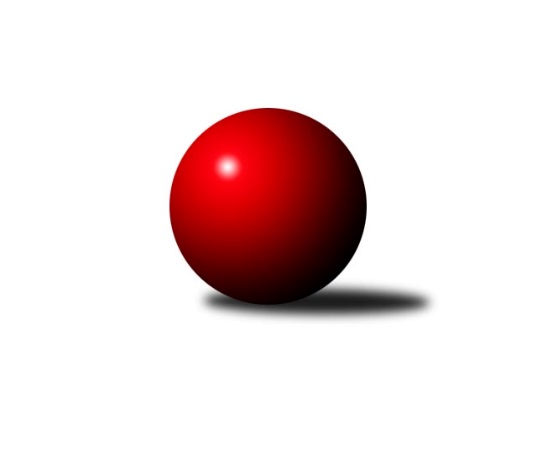 Č.8Ročník 2019/2020	13.5.2024 Okresní přebor Jindřichova Hradce 2019/2020Statistika 8. kolaTabulka družstev:		družstvo	záp	výh	rem	proh	skore	sety	průměr	body	plné	dorážka	chyby	1.	TJ Centropen Dačice G	8	6	0	2	34.0 : 14.0 	(45.0 : 19.0)	1625	12	1127	498	30.4	2.	TJ Nová Včelnice B	8	4	0	4	26.0 : 22.0 	(33.0 : 31.0)	1596	8	1122	474	37.5	3.	TJ Kunžak D	8	4	0	4	24.0 : 24.0 	(32.5 : 31.5)	1583	8	1120	463	36.6	4.	TJ Centropen Dačice F	8	4	0	4	23.0 : 25.0 	(32.0 : 32.0)	1507	8	1083	424	45	5.	TJ Kunžak C	8	3	0	5	19.0 : 29.0 	(26.0 : 38.0)	1538	6	1104	434	37.6	6.	TJ Slovan Jindřichův Hradec B	8	3	0	5	18.0 : 30.0 	(23.5 : 40.5)	1518	6	1106	412	50.3Tabulka doma:		družstvo	záp	výh	rem	proh	skore	sety	průměr	body	maximum	minimum	1.	TJ Centropen Dačice G	4	4	0	0	21.0 : 3.0 	(27.0 : 5.0)	1714	8	1755	1648	2.	TJ Centropen Dačice F	4	4	0	0	19.0 : 5.0 	(25.0 : 7.0)	1607	8	1638	1574	3.	TJ Kunžak D	5	4	0	1	19.0 : 11.0 	(23.5 : 16.5)	1613	8	1648	1586	4.	TJ Slovan Jindřichův Hradec B	3	3	0	0	14.0 : 4.0 	(14.0 : 10.0)	1606	6	1652	1581	5.	TJ Nová Včelnice B	5	3	0	2	19.0 : 11.0 	(26.0 : 14.0)	1618	6	1705	1579	6.	TJ Kunžak C	3	2	0	1	11.0 : 7.0 	(14.0 : 10.0)	1569	4	1586	1555Tabulka venku:		družstvo	záp	výh	rem	proh	skore	sety	průměr	body	maximum	minimum	1.	TJ Centropen Dačice G	4	2	0	2	13.0 : 11.0 	(18.0 : 14.0)	1596	4	1648	1520	2.	TJ Nová Včelnice B	3	1	0	2	7.0 : 11.0 	(7.0 : 17.0)	1585	2	1658	1508	3.	TJ Kunžak C	5	1	0	4	8.0 : 22.0 	(12.0 : 28.0)	1533	2	1589	1482	4.	TJ Kunžak D	3	0	0	3	5.0 : 13.0 	(9.0 : 15.0)	1560	0	1620	1530	5.	TJ Centropen Dačice F	4	0	0	4	4.0 : 20.0 	(7.0 : 25.0)	1483	0	1549	1434	6.	TJ Slovan Jindřichův Hradec B	5	0	0	5	4.0 : 26.0 	(9.5 : 30.5)	1488	0	1526	1419Tabulka podzimní části:		družstvo	záp	výh	rem	proh	skore	sety	průměr	body	doma	venku	1.	TJ Centropen Dačice G	8	6	0	2	34.0 : 14.0 	(45.0 : 19.0)	1625	12 	4 	0 	0 	2 	0 	2	2.	TJ Nová Včelnice B	8	4	0	4	26.0 : 22.0 	(33.0 : 31.0)	1596	8 	3 	0 	2 	1 	0 	2	3.	TJ Kunžak D	8	4	0	4	24.0 : 24.0 	(32.5 : 31.5)	1583	8 	4 	0 	1 	0 	0 	3	4.	TJ Centropen Dačice F	8	4	0	4	23.0 : 25.0 	(32.0 : 32.0)	1507	8 	4 	0 	0 	0 	0 	4	5.	TJ Kunžak C	8	3	0	5	19.0 : 29.0 	(26.0 : 38.0)	1538	6 	2 	0 	1 	1 	0 	4	6.	TJ Slovan Jindřichův Hradec B	8	3	0	5	18.0 : 30.0 	(23.5 : 40.5)	1518	6 	3 	0 	0 	0 	0 	5Tabulka jarní části:		družstvo	záp	výh	rem	proh	skore	sety	průměr	body	doma	venku	1.	TJ Centropen Dačice G	0	0	0	0	0.0 : 0.0 	(0.0 : 0.0)	0	0 	0 	0 	0 	0 	0 	0 	2.	TJ Centropen Dačice F	0	0	0	0	0.0 : 0.0 	(0.0 : 0.0)	0	0 	0 	0 	0 	0 	0 	0 	3.	TJ Kunžak C	0	0	0	0	0.0 : 0.0 	(0.0 : 0.0)	0	0 	0 	0 	0 	0 	0 	0 	4.	TJ Nová Včelnice B	0	0	0	0	0.0 : 0.0 	(0.0 : 0.0)	0	0 	0 	0 	0 	0 	0 	0 	5.	TJ Slovan Jindřichův Hradec B	0	0	0	0	0.0 : 0.0 	(0.0 : 0.0)	0	0 	0 	0 	0 	0 	0 	0 	6.	TJ Kunžak D	0	0	0	0	0.0 : 0.0 	(0.0 : 0.0)	0	0 	0 	0 	0 	0 	0 	0 Zisk bodů pro družstvo:		jméno hráče	družstvo	body	zápasy	v %	dílčí body	sety	v %	1.	Ivan Baštář 	TJ Centropen Dačice G 	7	/	8	(88%)	14	/	16	(88%)	2.	Kabelková Iveta 	TJ Centropen Dačice G 	7	/	8	(88%)	12	/	16	(75%)	3.	Jiří Matouš 	TJ Centropen Dačice F 	7	/	8	(88%)	9	/	16	(56%)	4.	Vladimír Klíma 	TJ Nová Včelnice B 	6	/	6	(100%)	9	/	12	(75%)	5.	Marcela Chramostová 	TJ Kunžak D 	5	/	7	(71%)	9.5	/	14	(68%)	6.	Martin Kovalčík 	TJ Nová Včelnice B 	5	/	7	(71%)	9	/	14	(64%)	7.	Jovana Vilímková 	TJ Kunžak C 	5	/	7	(71%)	8	/	14	(57%)	8.	Dana Kopečná 	TJ Kunžak D 	5	/	8	(63%)	12	/	16	(75%)	9.	Miloš Veselý 	TJ Centropen Dačice F 	4	/	7	(57%)	9	/	14	(64%)	10.	Jiří Hembera 	TJ Nová Včelnice B 	4	/	7	(57%)	6	/	14	(43%)	11.	Radek Burian 	TJ Kunžak D 	3	/	3	(100%)	4	/	6	(67%)	12.	Aneta Kameníková 	TJ Centropen Dačice G 	3	/	3	(100%)	4	/	6	(67%)	13.	Martin Novák 	TJ Slovan Jindřichův Hradec B 	3	/	5	(60%)	5	/	10	(50%)	14.	Jiří Kačo 	TJ Slovan Jindřichův Hradec B 	3	/	5	(60%)	5	/	10	(50%)	15.	Marie Kudrnová 	TJ Kunžak C 	3	/	6	(50%)	7	/	12	(58%)	16.	Stanislav Koros 	TJ Slovan Jindřichův Hradec B 	3	/	6	(50%)	6	/	12	(50%)	17.	František Hána 	TJ Nová Včelnice B 	3	/	6	(50%)	6	/	12	(50%)	18.	Lubomír Náměstek 	TJ Centropen Dačice F 	3	/	8	(38%)	9	/	16	(56%)	19.	Eva Fabešová 	TJ Centropen Dačice G 	2	/	6	(33%)	7	/	12	(58%)	20.	Libuše Hanzalíková 	TJ Kunžak C 	2	/	6	(33%)	3	/	12	(25%)	21.	Jiří Brát 	TJ Kunžak D 	2	/	7	(29%)	6	/	14	(43%)	22.	Marie Škodová 	TJ Slovan Jindřichův Hradec B 	2	/	7	(29%)	5	/	14	(36%)	23.	Zdeněk Správka 	TJ Kunžak C 	2	/	7	(29%)	4	/	14	(29%)	24.	Tereza Křížová 	TJ Centropen Dačice G 	1	/	1	(100%)	2	/	2	(100%)	25.	Klára Křížová 	TJ Centropen Dačice G 	1	/	2	(50%)	2	/	4	(50%)	26.	Karel Dvořák 	TJ Slovan Jindřichův Hradec B 	1	/	2	(50%)	2	/	4	(50%)	27.	Martin Kubeš 	TJ Centropen Dačice G 	1	/	4	(25%)	4	/	8	(50%)	28.	Stanislava Kopalová 	TJ Kunžak D 	1	/	5	(20%)	1	/	10	(10%)	29.	Pavel Holzäpfel 	TJ Centropen Dačice F 	1	/	6	(17%)	5	/	12	(42%)	30.	Marie Zoubková 	TJ Kunžak C 	1	/	6	(17%)	4	/	12	(33%)	31.	Milena Berková 	TJ Kunžak D 	0	/	1	(0%)	0	/	2	(0%)	32.	Josef Jirků 	TJ Slovan Jindřichův Hradec B 	0	/	3	(0%)	0	/	6	(0%)	33.	Pavel Terbl 	TJ Centropen Dačice F 	0	/	3	(0%)	0	/	6	(0%)	34.	Jaroslav Vrzal 	TJ Slovan Jindřichův Hradec B 	0	/	4	(0%)	0.5	/	8	(6%)	35.	Tereza Tyšerová 	TJ Nová Včelnice B 	0	/	5	(0%)	3	/	10	(30%)Průměry na kuželnách:		kuželna	průměr	plné	dorážka	chyby	výkon na hráče	1.	TJ Centropen Dačice, 1-4	1591	1124	467	40.8	(397.8)	2.	TJ Kunžak, 1-2	1579	1118	461	34.9	(395.0)	3.	TJ Nová Včelnice, 1-2	1565	1115	449	43.8	(391.3)	4.	TJ Jindřichův Hradec, 1-2	1558	1110	447	41.5	(389.5)Nejlepší výkony na kuželnách:TJ Centropen Dačice, 1-4TJ Centropen Dačice G	1755	3. kolo	Ivan Baštář 	TJ Centropen Dačice G	479	3. koloTJ Centropen Dačice G	1739	5. kolo	Kabelková Iveta 	TJ Centropen Dačice G	471	5. koloTJ Centropen Dačice G	1712	8. kolo	Aneta Kameníková 	TJ Centropen Dačice G	450	3. koloTJ Centropen Dačice G	1648	1. kolo	Kabelková Iveta 	TJ Centropen Dačice G	449	3. koloTJ Centropen Dačice F	1638	6. kolo	Tereza Křížová 	TJ Centropen Dačice G	447	5. koloTJ Centropen Dačice F	1625	4. kolo	Dana Kopečná 	TJ Kunžak D	446	4. koloTJ Kunžak D	1620	4. kolo	Pavel Holzäpfel 	TJ Centropen Dačice F	442	6. koloTJ Centropen Dačice F	1592	7. kolo	Ivan Baštář 	TJ Centropen Dačice G	440	8. koloTJ Centropen Dačice F	1574	2. kolo	Eva Fabešová 	TJ Centropen Dačice G	437	8. koloTJ Kunžak C	1558	7. kolo	Aneta Kameníková 	TJ Centropen Dačice G	437	1. koloTJ Kunžak, 1-2TJ Nová Včelnice B	1658	5. kolo	Dana Kopečná 	TJ Kunžak D	453	2. koloTJ Kunžak D	1648	8. kolo	Marcela Chramostová 	TJ Kunžak D	452	6. koloTJ Centropen Dačice G	1648	4. kolo	Dana Kopečná 	TJ Kunžak D	437	8. koloTJ Kunžak D	1621	2. kolo	Ivan Baštář 	TJ Centropen Dačice G	434	4. koloTJ Centropen Dačice G	1611	2. kolo	Vladimír Klíma 	TJ Nová Včelnice B	433	5. koloTJ Kunžak D	1607	6. kolo	Dana Kopečná 	TJ Kunžak D	432	6. koloTJ Kunžak D	1602	5. kolo	Jiří Hembera 	TJ Nová Včelnice B	429	5. koloTJ Kunžak D	1586	7. kolo	Klára Křížová 	TJ Centropen Dačice G	428	4. koloTJ Kunžak C	1586	1. kolo	Ivan Baštář 	TJ Centropen Dačice G	424	2. koloTJ Kunžak C	1565	3. kolo	Stanislav Koros 	TJ Slovan Jindřichův Hradec B	421	7. koloTJ Nová Včelnice, 1-2TJ Nová Včelnice B	1705	8. kolo	Vladimír Klíma 	TJ Nová Včelnice B	455	4. koloTJ Nová Včelnice B	1645	4. kolo	Ivan Baštář 	TJ Centropen Dačice G	439	7. koloTJ Centropen Dačice G	1637	7. kolo	Vladimír Klíma 	TJ Nová Včelnice B	436	8. koloTJ Kunžak C	1589	2. kolo	Tereza Tyšerová 	TJ Nová Včelnice B	429	7. koloTJ Nová Včelnice B	1582	7. kolo	Jiří Hembera 	TJ Nová Včelnice B	428	2. koloTJ Nová Včelnice B	1580	2. kolo	František Hána 	TJ Nová Včelnice B	427	8. koloTJ Nová Včelnice B	1579	1. kolo	Jiří Hembera 	TJ Nová Včelnice B	422	8. koloTJ Slovan Jindřichův Hradec B	1482	8. kolo	Martin Kovalčík 	TJ Nová Včelnice B	420	8. koloTJ Centropen Dačice F	1434	1. kolo	Martin Kovalčík 	TJ Nová Včelnice B	419	4. koloTJ Slovan Jindřichův Hradec B	1419	4. kolo	Vladimír Klíma 	TJ Nová Včelnice B	413	7. koloTJ Jindřichův Hradec, 1-2TJ Slovan Jindřichův Hradec B	1652	5. kolo	Jiří Kačo 	TJ Slovan Jindřichův Hradec B	462	5. koloTJ Slovan Jindřichův Hradec B	1584	3. kolo	Jiří Kačo 	TJ Slovan Jindřichův Hradec B	442	3. koloTJ Slovan Jindřichův Hradec B	1581	6. kolo	Kabelková Iveta 	TJ Centropen Dačice G	436	6. koloTJ Kunžak D	1530	3. kolo	Stanislav Koros 	TJ Slovan Jindřichův Hradec B	429	5. koloTJ Centropen Dačice G	1520	6. kolo	Marcela Chramostová 	TJ Kunžak D	427	3. koloTJ Kunžak C	1482	5. kolo	Martin Novák 	TJ Slovan Jindřichův Hradec B	414	5. kolo		. kolo	Jiří Kačo 	TJ Slovan Jindřichův Hradec B	408	6. kolo		. kolo	Martin Novák 	TJ Slovan Jindřichův Hradec B	408	3. kolo		. kolo	Stanislav Koros 	TJ Slovan Jindřichův Hradec B	405	6. kolo		. kolo	Martin Novák 	TJ Slovan Jindřichův Hradec B	403	6. koloČetnost výsledků:	6.0 : 0.0	2x	5.0 : 1.0	14x	4.0 : 2.0	4x	2.0 : 4.0	1x	1.0 : 5.0	3x